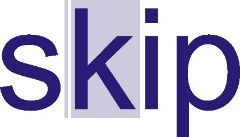 Zveme Vás srdečně na tradiční setkání v adventním čase   KOLEGIUM SKIP VELKÁ MORAVA Kdy:	29. 11. 2023 od 9:30 hodinKde:	Městská knihovna Kyjov, třída Komenského 20, KyjovPROGRAM9:30 – 10:00	Prezence 10:00 – 12:00vítězové MARK za Jihomoravský a Zlínský kraj – prezentace aktivit  informace o činnosti Klubek dětských knihoven Jihomoravského a Zlínského krajeprezentace Malé regionální projekty 2023informace SKIP Velká  Morava a z VV SKIP 2023 plán SKIP Velká Morava na r. 2024  12:00 		prezentace činnosti a prohlídka Městské knihovny Kyjov www.knihovna-kyjov.czTěšíme se na setkání s Vámi Za RV SKIP Velká Morava Ing. Libuše Nivnickápředsedkyně